Ո Ր Ո Շ ՈՒ Մ
31 ՄԱՐՏԻ 2023թվականի N 020-ԱՀԱՅԱՍՏԱՆԻ ՀԱՆՐԱՊԵՏՈՒԹՅԱՆ ԱՐՄԱՎԻՐԻ ՄԱՐԶԻ ԱՐՄԱՎԻՐ ՀԱՄԱՅՆՔԻ ԱՎԱԳԱՆՈՒ 2022 ԹՎԱԿԱՆԻ ԴԵԿՏԵՄԲԵՐԻ 26-Ի ԹԻՎ 241-Ա ՈՐՈՇՄԱՆ ՄԵՋ ՓՈՓՈԽՈՒԹՅՈՒՆ ԿԱՏԱՐԵԼՈՒ ՄԱՍԻՆ Ղեկավարվելով «Նորմատիվ իրավական ակտերի մասին» Հայաստանի Հանրապետության օրենքի 33-րդ հոդվածի 1-ին մասի 1-ին կետով, 34-րդ հոդվածի 1-ին մասով, «Տեղական ինքնակառավարման մասին» Հայաստանի Հանրապետության օրենքի 18-րդ հոդվածի 1-ին մասի 28-րդ կետով, հիմք ընդունելով «Հայաստանի Հանրապետության Արմավիրի մարզի Արմավիր համայնքի ջրամատակարար» ՀՈԱԿ տնօրեն Դ.Ավետիսյանի 21.03.2023թ. զեկուցագիրը՝
                               ԱՐՄԱՎԻՐ ՀԱՄԱՅՆՔԻ ԱՎԱԳԱՆԻՆ ՈՐՈՇՈՒՄ Է1.Արմավիր համայնքի ավագանու  2022 թվականի դեկտեմբերի 26-ի  ««Հայաստանի Հանրապետության Արմավիրի մարզի Արմավիր համայնքի ջրամատակարար» համայնքային ոչ առևտրային կազմակերպության աշխատողների քանակը, հաստիքացուցակը և պաշտոնային դրույքաչափերը հաստատելու մասին» թիվ 241-Ա որոշման մեջ կատարել հետևյալ փոփոխությունը՝ որոշման հավելվածի «8-րդ» տողի «հաստիքային միավորները»  սյունակի  «1.0» թիվը  կարդալ «4.0»:2.Որոշումն ուժի մեջ է մտնում ընդունման պահից:ՀԱՄԱՅՆՔԻ ՂԵԿԱՎԱՐ՝                          Դ․ ԽՈՒԴԱԹՅԱՆ2023թ. մարտի  31
ք. Արմավիր
ՀԱՅԱՍՏԱՆԻ ՀԱՆՐԱՊԵՏՈՒԹՅԱՆ ԱՐՄԱՎԻՐ ՄԱՐԶԻ ԱՐՄԱՎԻՐ ՀԱՄԱՅՆՔԻ ԱՎԱԳԱՆԻ
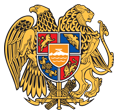 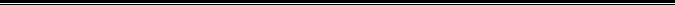 Հայաստանի Հանրապետության Արմավիրի մարզի Արմավիր համայնք 
ՀՀ, Արմավիրի մարզ, ք.Արմավիր, (0237) 2-36-54, armavir.armavir@mta.gov.am Կողմ -24 ԽՈՒԴԱԹՅԱՆ ԴԱՎԻԹՍԱՐԳՍՅԱՆ ՎԱՐՇԱՄԱԲԳԱՐՅԱՆ ՀԱՅԿԱՂԱԽԱՆՅԱՆ ԿԱՐԵՆԱՐՈՅԱՆ ԱՐՏԱԿԲԱՐՍԵՂՅԱՆ ՀԱՅԿԳՐԻԳՈՐՅԱՆ ԹԱՄԱՐԱԳՐԻԳՈՐՅԱՆ ԼՈՒՍԻՆԵԴՈԼԻՆՅԱՆ ՀԱՅԿԻՍԿԱՆԴԱՐՅԱՆ ՆԱՐԻՆԵԿԱՐԱՊԵՏՅԱՆ ԱՐՇԱԿԿԱՐԱՊԵՏՅԱՆ ԿԱՐԵՆՀԱԿՈԲՅԱՆ ԱՐՄԵՆՀԱՐՈՒԹՅՈՒՆՅԱՆ ԽԱՉԻԿՀՈՎՀԱՆՆԻՍՅԱՆ ԴԱՎԻԹՂԱԶԱՐՅԱՆ ԱՐՄԻՆԵՄԱՏԻՆՅԱՆ ՍՈՒՍԱՆՆԱՄԱՐԳԱՐՅԱՆ ՀԱՐՈՒԹՅՈՒՆՄԱՐԳԱՐՅԱՆ ՌՈՄԱՆՄԵԼԵՔՅԱՆ ՀԱՅԿՄԿՐՏՉՅԱՆ ՀԵՐԻՔՆԱԶՆԱԶԱՐՅԱՆ ՍՏԵՓԱՆՇԱՀԻՆՅԱՆ ՄԱՄԻԿՈՆՇԻՐՎԱՆՅԱՆ ԱՐՄԵՆԴեմ -0 Ձեռնպահ -0 